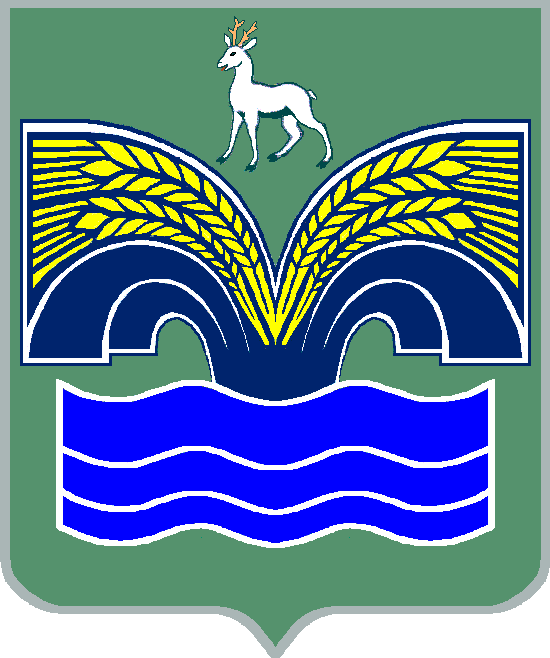 АДМИНИСТРАЦИЯ СЕЛЬСКОГО ПОСЕЛЕНИЯ СВЕТЛОЕ ПОЛЕМУНИЦИПАЛЬНОГО РАЙОНА КРАСНОЯРСКИЙ САМАРСКОЙ ОБЛАСТИПОСТАНОВЛЕНИЕот 11 ноября 2022 года № 98«Об утверждении Перечня должностей муниципальной службы в администрации сельского поселения Светлое Поле муниципального района Красноярский Самарской области, при назначении на которые граждане и при замещении которых муниципальные служащие обязаны  представлять сведения о доходах, об имуществе и обязательствах имущественного характера, а также сведения о доходах, об имуществе и обязательствах имущественного характера своих супруги (супруга) и несовершеннолетних детей». В соответствии со статьей 8 Федерального закона от 25.12.2008 № 273 «О противодействии коррупции», пункта 3 Указа Президента РФ от 18 мая 2009 г. N 557 "Об утверждении перечня должностей федеральной государственной службы, при назначении на которые граждане и при замещении которых федеральные государственные служащие обязаны представлять сведения о своих доходах, об имуществе и обязательствах имущественного характера, а также сведения о доходах, об имуществе и обязательствах имущественного характера своих супруги (супруга) и несовершеннолетних детей, администрация сельского  поселения Светлое Поле  муниципального района Красноярский  ПОСТАНОВЛЯЕТ:  1.   Утвердить прилагаемый Перечень должностей муниципальной службы в администрации сельского поселения Светлое Поле  муниципального района Красноярский Самарской области, при назначении на которые граждане и при замещении которых муниципальные служащие обязаны представлять сведения о доходах, расходах, об имуществе и обязательствах имущественного характера, а также сведения о доходах, расходах, об имуществе и обязательствах имущественного характера своих супруги (супруга) и несовершеннолетних детей. 2. Признать утратившим силу  Перечень должностей  муниципальной службы в администрации сельского поселения Светлое Поле  муниципального района Красноярский Самарской области, при назначении на которые граждане и при замещении которых муниципальные служащие обязаны  представлять сведения о доходах, об имуществе и обязательствах имущественного характера, а также сведения о доходах, об имуществе и обязательствах имущественного характера своих супруги (супруга) и несовершеннолетних детей, утвержденный  постановлениями администрации сельского поселения  Светлое Поле  муниципального района Красноярский Самарской области от 03.03.2011 № 10.  2. Опубликовать настоящее постановление в газете «Красноярский вестник» и разместить на официальном сайте Администрации муниципального района Красноярский Самарской области в разделе Поселения /Сельское поселение Светлое Поле/.4. Настоящее постановление вступает в силу со дня опубликования.Глава сельского поселения Светлое Поле муниципального районаКрасноярский Самарской области                                             И.А. СтарковУТВЕРЖДЕН                               постановлением администрации                                                          сельского поселения Светлое Поле                                                          муниципального района Красноярскийот 11.011.2022 года № 98   П Е Р Е Ч Е Н Ьдолжностей муниципальной службы администрации сельского поселения Светлое Поле муниципального района Красноярский Самарской области, при назначении на которые граждане и при замещении которых муниципальные служащие обязаны представлять сведения о доходах, расходах об имуществе и обязательствах имущественного характера, а также сведения о доходах, расходах об имуществе и обязательствах имущественного характера своих супруги (супруга) и несовершеннолетних детей Должности муниципальной службы в администрации сельского поселения Светлое Поле, отнесенные к следующим группам должностей муниципальной службы:1) главные должности муниципальной службы;2) старшие должности муниципальной службы;3) младшие должности муниципальной службы.